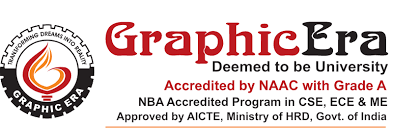 NOTICEDepartment of Electronics and Communication EngineeringSchedule of End Term Lab for IV Semester ECENote:- The Exam will be conducted on Moodle (exam.geu.ac.in) which consist of two Parts (Part A and Part B) followed by VIVA-VOCE on MS Team in presence of External examinerPart A:- MCQs viva questions (Duration 20 minutes, 9:00am to 9:20am)Part B:- Experimental write up (Duration 60 minutes including uploading time, 9:20am to 10:20 am)External Viva- From 10:30 am onwards on MS team (Schedule of Viva and link of MS team will be shared by concerned Lab incharge on date of examination).Mr. Mridul Gupta / Ms. Sribidhya Mohanty	           	 Prof. (Dr.) Md. Irfanul Hasan Class Coordinator								HOD, ECES.No.Subject Name and CodeDateTimeLab Incharge1Communication Systems I Lab (PEC-401)08-06-20219:00 am OnwardsMs. Neha Belwal2Analog Integrated Circuits lab(PEC-402)09-06-20219:00am OnwardsDr. Chandni Tiwari3Microprocessor lab( PEC-403)10-06-20219:00 am OnwardsMs. Sribidhya Mohanty4Data Structures (POE-410)Schedule will be shared by CS DepartmentSchedule will be shared by CS DepartmentMr. Upendra Aswal